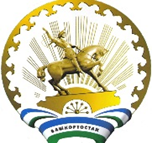 Р Е Ш Е Н И Ес. МалоязО результатах выборов депутатов Совета сельского поселения Аркауловский сельский Совет муниципального района Салаватский район Республики Башкортостан двадцать девятого созываВ соответствии с частью 6 статьи 25 Кодекса Республики Башкортостан о выборах, на основании протоколов о результатах выборов депутатов Совета сельского поселения Аркауловский сельский Совет муниципального района Салаватский район Республики Башкортостан двадцать девятого созыва территориальная избирательная комиссия муниципального района Салаватский район Республики Башкортостан установила:Признать выборы депутатов Совета сельского поселения Аркауловский сельский Совет муниципального района Салаватский район Республики Башкортостан двадцать девятого созыва состоявшимися и действительными. Установить, что депутатами Совета сельского поселения Аркауловский сельский Совет муниципального района Салаватский район Республики Башкортостан двадцать девятого созыва избраны:Разместить информацию об избранных депутатах Совета сельского поселения Аркауловский сельский Совет муниципального района Салаватский район Республики Башкортостан на официальном сайте администрации муниципального района Салаватский район Республики Башкортостан, на стенде территориальной избирательной комиссии.Опубликовать официальное сообщение о результатах выборов в общественно-политических газетах «На земле Салавата», «Юрюзань»Председатель                                       _______________Н.Н. РахматуллинаСекретарь                                              _______________ Э.Б. Галяеватерриториальная избирательная комиссия Муниципального района салаватский район республики башкортостанБАШҠОРТОСТАН РЕСПУБЛИКАҺЫсалауат РАЙОНЫ муниципаль районы ТЕРРИТОРИАЛЬ ҺАЙЛАУ КОМИССИЯҺЫ 11 сентября  2023 года№ 82/6-5№ округаФИО депутата№ 1Маликов Азат Аллурович№ 2Харисов Илдар Анварович№ 3 Шигапова Лена Фаритовна№ 4Хажиева Данфира Галиахметовна№ 5Галиуллина Лиана Булатовна№ 6Кагарманов Раис Равилович№ 7Тагирова Зульфия Марселовна№ 8Гусев Дмитрий Витальевич№ 9Галиуллин Замир Бозамирович№ 10Ямгуров Ричард Гималетдинович